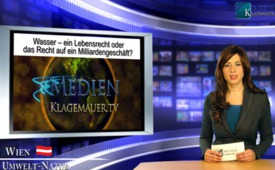 Wasser – ein Lebensrecht oder  das Recht auf ein[...] Milliardengeschäft?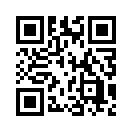 Vor einigen Jahren wurde in Teilen Portugals das Wasser privatisiert. Ergebnis: Ein Preisanstieg für die Bevölkerung von 400 % für Wasser. Nun soll auch in Deutschland immer ...Vor einigen Jahren wurde in Teilen Portugals das Wasser privatisiert. Ergebnis: Ein Preisanstieg für die Bevölkerung von 400 % für Wasser. Nun soll auch in Deutschland immer mehr die Wasserversorgung an einzelne Riesenkonzerne verkauft werden. Ganz weit oben auf der Liste steht Nestlé. Der Präsident des Verwaltungsrates von Nestlé, Peter Brabeck-Letmathe, sagte zur Privatisierung des Wassers: „Ich finde die Anschauung extrem, dass Wasser als ein öffentliches Recht erklärt wird. Ich persönlich glaube, es ist besser, man gibt einem Lebensmittel einen Wert, sodass wir alle wissen, dass es was kostet.“ Wie bitte? Es ist extrem zu behaupten Wasser sei ein öffentliches Recht? Ist Herr Brabeck- Letmathe Herr und Schöpfer der Wasserquellen? Wasser ist Lebensgrundlage und der freie Zugang dazu ein Lebensrecht. Wer daraus ein Geschäft macht, begeht ein Verbrechen gegen die Menschheit. Stopp, bis hierher und keinen Schritt weiter!
Quellen:von ijp.Quellen:http://www.youtube.com/watch?v=dwWjfhs3t44http://www.youtube.com/watch?v=_eGTktnbsAkDas könnte Sie auch interessieren:#Nestlé - www.kla.tv/NestléKla.TV – Die anderen Nachrichten ... frei – unabhängig – unzensiert ...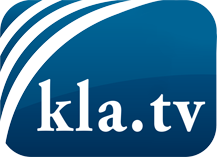 was die Medien nicht verschweigen sollten ...wenig Gehörtes vom Volk, für das Volk ...tägliche News ab 19:45 Uhr auf www.kla.tvDranbleiben lohnt sich!Kostenloses Abonnement mit wöchentlichen News per E-Mail erhalten Sie unter: www.kla.tv/aboSicherheitshinweis:Gegenstimmen werden leider immer weiter zensiert und unterdrückt. Solange wir nicht gemäß den Interessen und Ideologien der Systempresse berichten, müssen wir jederzeit damit rechnen, dass Vorwände gesucht werden, um Kla.TV zu sperren oder zu schaden.Vernetzen Sie sich darum heute noch internetunabhängig!
Klicken Sie hier: www.kla.tv/vernetzungLizenz:    Creative Commons-Lizenz mit Namensnennung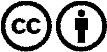 Verbreitung und Wiederaufbereitung ist mit Namensnennung erwünscht! Das Material darf jedoch nicht aus dem Kontext gerissen präsentiert werden. Mit öffentlichen Geldern (GEZ, Serafe, GIS, ...) finanzierte Institutionen ist die Verwendung ohne Rückfrage untersagt. Verstöße können strafrechtlich verfolgt werden.